Cooking Up Joy Scholarship Application FormBudget Branders is pleased to offer the annual Cooking Up Joy Scholarship. We are looking for motivated and passionate students to explore their love for food and share it with us. The recipient will be awarded a $1,000 financial aid scholarship to go toward the expenses of his or her education. We are excited to provide this opportunity to students, and look forward to reviewing the application submissions!STUDENT INFORMATION:Name (Last, First, MI):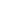 Are you a U.S. citizen or otherwise authorized to work in the United States?       Yes       NoName and city of school you attend or plan to attend: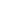 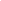 Present mailing address (Street, Apt. # City, State, Zip code):                                                                             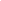 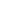 Telephone #: _______________________E-Mail:  _______________________ACADEMIC INFORMATION:Highlight honors or awards that you have received:Is there any other relevant information you want us to consider when reviewing your application?ELIGIBILITY:To be eligible for the scholarship, applicants must be full-time students, entering or attending a university, college, or trade school in the United States and must maintain a GPA of at least 3.0.To apply, candidates must submit the following materials electronically before August 31:This completed application formA certified copy of the student’s current school or high-school transcript that confirms the student’s full-time status and grade-point average of at least 3.0. Your meal submission (a photo of the meal and a writeup). CERTIFICATION:The undersigned scholarship applicant hereby grants permission to use his/her name and to quote his/her essay (in whole or in part) or use his/her Entry (in whole or in part) in all promotional and other activities relating to the scholarship, including, but not limited to, publication in written materials, and posting on websites and other social media.Any taxes on scholarship are the sole responsibility of the contestant.I hereby certify that the information I have provided on this Application Form and in any attached materials is true and complete. Applicant Signature: _______________________Date: _______________________SchoolsAddressDegree / MajorDate of Graduation